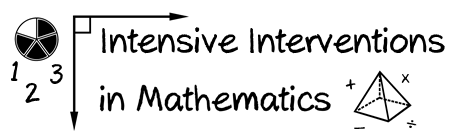 Look at NAEP data for students with disabilities. (The National Assessment of Educational Progress: Nation’s Report Card) Go to https://www.nationsreportcard.gov/reading_math_2015/#mathematics/acl?grade=4Scroll down to section titled: ACHIEVEMENT LEVELS BY STUDENT GROUPSUnder SELECT A STUDENT GROUP, use the drop-down menu to select: Status as students with disabilitiesCompare the two graphsTo access 8th grade scores, scroll back up to heading ACHIEVEMENT LEVELS BY STUDENT GROUPSClick 8th Grade selectorUnder SELECT A STUDENT GROUP, use the drop-down menu to select: Status as students with disabilitiesWhat's the level of performance (of students with disabilities) compared to students without disabilities? What does this tell you about the necessity of intensive intervention?